Конкурсное задание 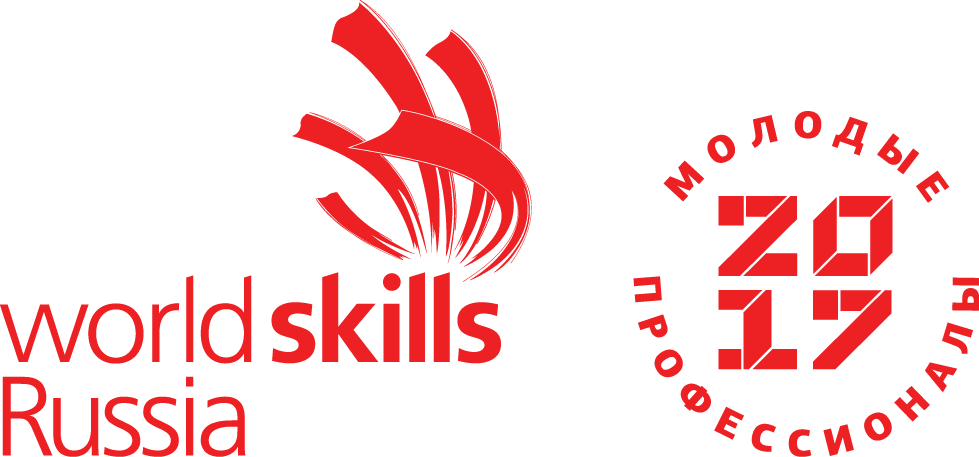 КомпетенцияДошкольное воспитаниеКонкурсное задание включает в себя следующие разделы:Формы участия в конкурсе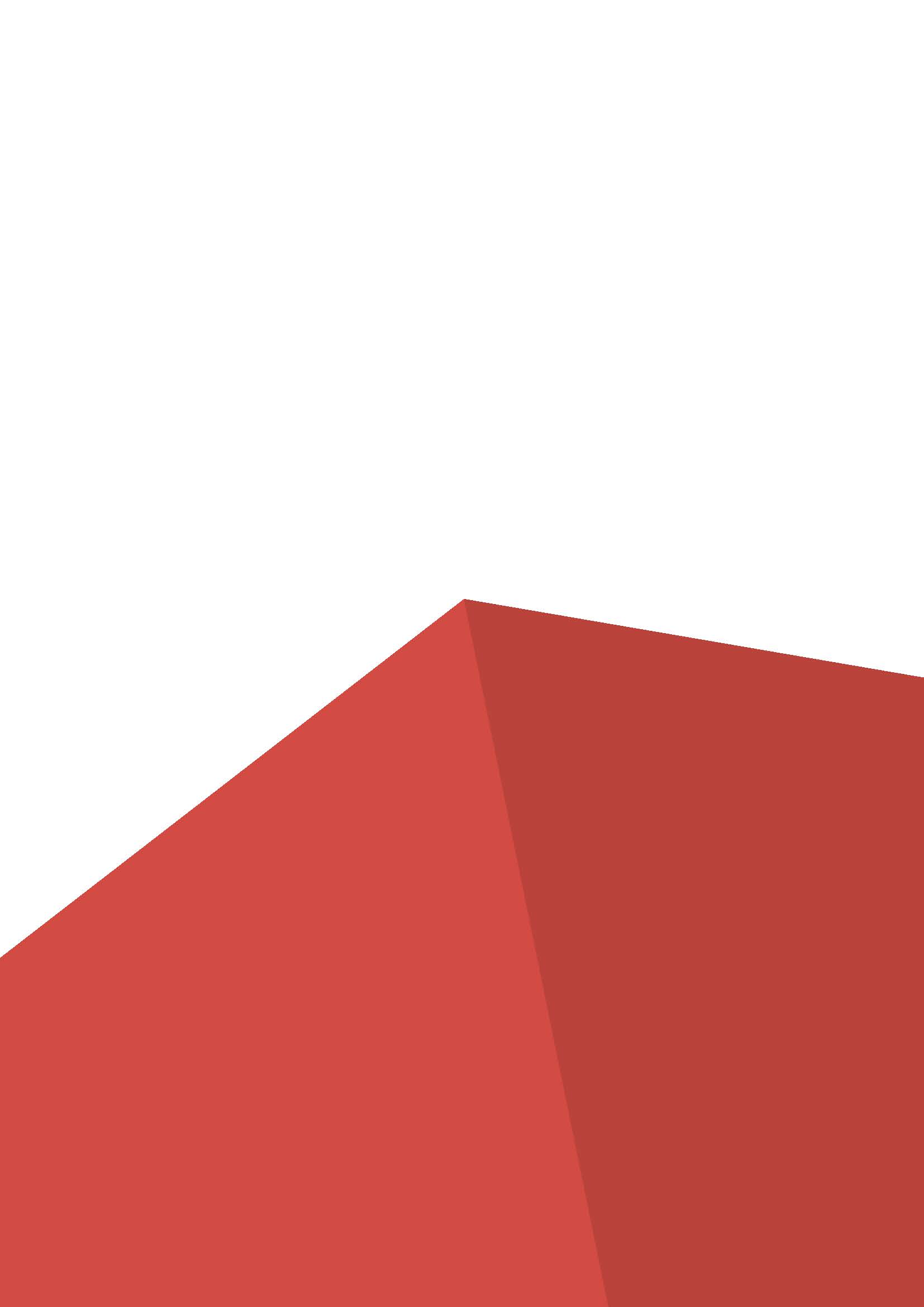 Задание для конкурсаМодули задания и необходимое времяКритерии оценкиНеобходимые приложенияКоличество часов на выполнение задания: Для возрастной категории 14-16 – 9 ч;1. ФОРМЫ УЧАСТИЯ В КОНКУРСЕИндивидуальный конкурс.2. ЗАДАНИЕ ДЛЯ КОНКУРСАКонкурсные задания для ЮНИОРОВ 14-16Конкурсное задание состоит из 2-х независимых модулей (включающих 3 заданий), которые могут проводиться в разной последовательности независимо друг от друга:Модуль А. «Обучение и воспитание детей дошкольного возраста» (Интегрированный модуль)Задание 1. Разработка и проведение интегрированного занятия по речевому развитию (выразительное чтение) с подгруппой детей с включением дидактической игры на ИКТ оборудование.Задание 2. Разработка и проведение интегрированного занятия по познавательному развитию (виртуальная экскурсия в мобильном куполе) и робототехникеМодуль В. «Взаимодействие с родителями (законными представителями) и сотрудниками образовательной организации» (Интегрированный модуль)Задание 1. Разработка совместного проекта воспитателя, детей и родителей, продуктом которого является информационно-демонстрационный стенд к празднику.3. МОДУЛИ ЗАДАНИЯ И НЕОБХОДИМОЕ ВРЕМЯМодули и время сведены в таблице 1 и 2.Таблица 1. Для возрастной категории 14-16.Модуль А. «Обучение и воспитание детей дошкольного возраста» (Интегрированный модуль)Задание 1. Разработка и проведение интегрированного занятия по речевому развитию (выразительное чтение) с подгруппой детей с включением дидактической игры на ИКТ оборудованиеЦель: демонстрация умения разрабатывать и проводить фрагмент занятия по речевому развитию (выразительное чтение) с подгруппой детей с включением дидактической игры на ИКТ оборудование.Описание объекта: интеграция речевого развития детей дошкольного возраста с игровой деятельностьюЛимит времени на выполнение задания: 2,5 часа Лимит времени на представление задания: 15 минут. Задание: Рассмотреть книгу.Прочитать ее с целью ознакомления с содержанием литературного произведения.Провести анализ литературного произведения.Определиться с выбором чтения отрывка литературного произведения, либо чтения всего произведения.Отработать выразительное чтение литературного произведения.Определить цель, задачи и ожидаемые результаты для интегрированного занятия по речевому развитию с включением дидактической игры с использованием ИКТ оборудования.Разработать технологическую карту интегрированного занятия по речевому развитию с включением дидактической игры с использованием ИКТ оборудования.Продумать вводную часть, включая аннотацию книги.Разработать беседу с детьми (волонтерами) по содержанию литературного произведения.Продумать методы и приемы, направленные на решение цели и задач интегрированного занятия.Подобрать ИКТ оборудование в соответствии с возрастом детей и содержанием литературного произведения.Разработать дидактическую игру с использованием ИКТ оборудования в соответствии с содержанием литературного произведения, целями и задачами. Продумать и смоделировать развивающее, образовательное пространство для проведения интегрированного занятия по речевому развитию с включением дидактической игры с использованием ИКТ оборудования.Соблюдать правила техники безопасности и санитарные нормы.Предоставить экспертной комиссии технологическую карту интегрированного занятия по речевому развитию с включением дидактической игры с использованием ИКТ оборудования перед демонстрацией задания.Ожидаемый результат: Оформленная технологическая карта, включающая цель и задачи занятия, соответствующие возрастной группе. Исполнение литературного текста и проведение дидактической игры с использованием ИКТ. Демонстрация фрагмента занятия с волонтерами в соответствующей возрастной группе. Задание 2. Разработка и проведение интегрированного занятия по познавательному развитию (виртуальная экскурсия в мобильном куполе) и робототехникеЦель: демонстрация умения разрабатывать и проводить интегрированное занятие по познавательному развитию (виртуальная экскурсия в мобильном куполе) и робототехнике.Описание объекта: познавательная деятельность детей дошкольного возраста в мобильном куполе, конструирование.Лимит времени на выполнение задания: 3 часа Лимит времени на представление задания: 15 минут.Задание: Определить цель и задачи интегрированного занятия по познавательному развитию (виртуальная экскурсия в мобильном куполе) и робототехнике.Разработать единую сюжетную линию интегрированного занятия.Разработать и оформить технологическую карту интегрированного занятия.Подобрать и подготовить мультимедийный контент, материалы и оборудование для экскурсии.Создать подвижную конструкцию при помощи LEGO Education WeDo 9580 и 9585.Подготовить постройку к программированию и экспериментированию.Проверить работу оборудования (в планетарии и ИКТ-оборудования).Предоставить экспертной комиссии технологическую карту интегрированного занятия перед демонстрацией задания.Провести интегрированное занятие с детьми дошкольного возраста (волонтерами).Ожидаемый результат:Оформленная технологическая карта интегрированного занятия (на бумажном носителе).Подвижная конструкция, приводящаяся в движение при помощи ПО LEGO Education WeDo.Демонстрация эксперимента в ходе интегрированного занятия.Демонстрация интегрированного занятия с детьми дошкольного возраста (волонтерами).Модуль В. «Взаимодействие с родителями (законными представителями) и сотрудниками образовательной организации» (Интегрированный модуль)Задание 1. Разработка совместного проекта воспитателя, детей и родителей, продуктом которого является информационно-демонстрационный стенд к праздникуЦель: демонстрация умения планировать совместную проектную деятельность воспитателя, детей и родителей и презентовать продукт проектной деятельности – информационно-демонстрационный стенд к празднику в соответствии с возрастными особенностями детей.Описание объекта: совместная проектная деятельность воспитателя, детей и родителей.Лимит времени на выполнение задания: 3,5 часа.Лимит времени на представление задания: не предусмотрен.Задание: «Обучение и воспитание детей дошкольного возраста»1.Разработать совместный проект для всех участников образовательного процесса. 2.Оформить паспорт проекта по предложенной схеме. 3.Создать эскиз тематического оформления информационно демонстрационного стенда (не оценивается). 4.  Подобрать содержание для оформления стенда в соответствии с темой и возрастом детей. 5.Подобрать материалы и оборудование для реализации задуманного 6.Выполнить элементы оформления стенда. 7.Оформить стенд. 8.Убрать рабочее место. 9.Сообщить экспертам о завершении работы. Ожидаемый результат: 1.Оформленный паспорт проекта для всех субъектов образовательного процесса ДОО в соответствии с заданной темой (на бумажном носителе). 2. Информационно-демонстрационный стенда для всех субъектов образовательного процесса ДОО, оформленный в соответствии с заданной темой с учетом возрастных психо-физиологических особенностей группы детей ДОО. 3. Демонстрация организации рабочего места при реализации конечного продукта -  информационно демонстрационного стенда 4. Критерии оценкиКритерии оценки являются секретными, присылаются в день С-2 с 30% изменениями. Приложения к заданиюПриложение к модулю А.Технологическая карта занятия.ФИО участника:№ участника:Тема занятия: Возрастная группа:Цель занятия: Дополнительные задачи: Планируемый результат занятия: Подготовительная работа:Материалы и оборудование: Приложение к модулю В.ПАСПОРТ ПРОЕКТА№ п/пНаименование модуляРабочее времяВремя на задание1Модуль 1: Разработка и проведение интегрированного занятия по речевому развитию (выразительное чтение) с подгруппой детей с включением дидактической игры на ИКТ оборудование.С1 9.00-11.302,5 часа2Модуль 2: Разработка и проведение интегрированного занятия по познавательному развитию (виртуальная экскурсия в мобильном куполе) и робототехникеС2 14.00-17.003 часа3Модуль 3: Разработка совместного проекта воспитателя, детей и родителей, продуктом которого является информационно-демонстрационный стенд к праздникуС3 9.00-13.003,5 часа№Этапы, продолжительность.Задачи этапаДеятельность педагогаПредполагаемая деятельность детей1.Организационно - мотивационный этап.. 2.Основной этап.2.1.Этап постановки проблемы2.2.Этап восприятия материала. 2.3. Этап практического решения проблемы. 3. Заключительный этап. Наименование проектаАдресация проектаУчастники проектаЦель проектаЗадачи проектаЗадачи для детей: Задачи проектаЗадачи для родителей:Задачи проектаЗадачи для педагогов:Сроки реализации Вид проекта Продукт проектаОсобенности проектаИтоги проекта